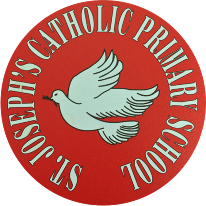 St Joseph’s Catholic Primary School - LEARNING AT HOME PLANNINGSt Joseph’s Catholic Primary School - LEARNING AT HOME PLANNINGYEAR 5YEAR 5Date – WC 4th May 2020Date – WC 4th May 2020Weekly Mathematics Tasks (Aim to do 1 per day)Weekly Reading Tasks (Aim to do 1 per day)Continue to play on Times Table Rockstars – your child will have an individual login to access this (20 mins).Learn that angles on a straight line add up to 180o and that angles about a point add up to 360 o on Corbett Maths.  Watch the videos: https://corbettmaths.com/2013/12/19/angles-straight-line-video-35/ and  https://corbettmaths.com/2012/08/10/angles-in-a-full-circle/ Then complete these questions:Complete these arithmetic questions using a mental method or a written method.  You will need paper to write your answers on and do any working out.Encourage your child to read for at least 20 minutes independently.  Ask them to summarise what they have read and make predictions as to what might happen next.  They could do this orally or write a short summary.Complete this reading comprehension: https://cdn.oxfordowl.co.uk/2018/09/17/10/13/22/193/Comprehension_9_years_Sky_Hawk_Questions.pdf Revise the differences between fact and opinion by watching this video https://www.bbc.co.uk/bitesize/topics/zs44jxs/articles/z3wgqhv and then complete this activity sheet Weekly Spelling Tasks (Aim to do 1 per day)Weekly Writing Tasks (Aim to do 1 per day)Year 5/6 Statutory Spelling WordsPractise these words and look them up in a dictionary to find their meaning:Try writing them in a sentence.Grammar and punctuation recap: Relative Clauses.  Watch this tutorial and then write 5 sentences to show you can apply the rules.  Make sure you include a relative pronoun (which, who, that, whose) in each sentence. https://www.youtube.com/watch?v=IkT-rVhn5lI Remember our driver text for this half term is The Paperbag Prince by Colin ThompsonWatch the National Geographic Clip ‘How can we keep plastics out of our ocean?’ https://www.youtube.com/watch?v=HQTUWK7CM-Y  Discuss your thoughts and feelings about what you have watched. Now read the 9 cards in the attached file and arrange them from most to least important, for everyday items made of plastic.  When arranging them think about those items you could not live without, items you could easily discard and which ones you use a lot.Now the cards are sorted can you write a balanced argument to persuade a family member about why plastic is useful for some items and not for others.  Choose 2 cards for each side of the argument (for and against) and remember to justify your opinions as this will make your writing more persuasive.  You could go on a nature walk and use your senses to observe the environment.  Write and draw your observations on the sheet below.  Then write an account of your experience in nature.  Try to include expanded noun phrases.Foundation subjects and Learning Project - to be done throughout the weekScience – Thermal Conductors and InsulatorsThermal insulators and conductors are used for controlling heat.  Insulators are materials which do not conduct heat very well and so we can use them to keep things hot or cold, for example a flask.  Conductors are the opposite of insulators.  Heat passes quite easily through them.  We can use conductors to move heat, for example, radiators are made from metal.   Try this quiz: https://www.educationquizzes.com/ks2/science/thermal-insulators-and-conductors/ History/Computing – Use Purple Mash to find out more about the Greek gods and goddesses.  Search for ‘Purple Mash’ and login.  Click on ‘Topics’ then ‘Ancient Greece’.  Scroll down to the activities section.  Can you match the Greek gods to their descriptions? There are two activities to play.  Good luck! Art – The birds are very grateful to those who have bird feeders in their gardens especially at this time of year as they are nesting or feeding their chicks.  We would like you to use recycled bottles to make a bird feeder to help feed our birds.  You can be as creative as you like and we’d love you to post some on our twitter account to show the birds enjoying your feeders.  Here are some ideas to inspire you: https://www.rspb.org.uk/fun-and-learning/for-kids/games-and-activities/activities/make-a-recycled-bird-feeder/Let’s get physical!Join in with Joe Wicks – The Body Coach on YouTube each day or Do something active with your family once a day- maybe you could learn a new skill/game!Pray togetherThe Gospel for the coming Sunday can be found at http://universalis.com/mass.htmRead it together. What do you think it tells us about how we can live our lives?Read and enjoy a copy of this week’s Wednesday Word http://www.wednesdayword.org/stopgap/Special-Edition.pdfAdditional learning resources parents may wish to engage withBBC Bitesize – From 20th April, you’ll be able to access regular daily lessons in English and Maths, as well as other core subjects, on their website and also on special programmes broadcast on BBC iPlayer. https://www.bbc.co.uk/bitesizeTop Marks – This site contains lots of fun English and Maths games.  Click on ‘Learning Games’ at the top of the page and select the 7-11 age group tab.  www.topmarks.co.uk White Rose Maths – This site has a home learning section.  Each week they will add five maths lessons for each year group from Year 1-8.  Every lesson comes with a short video showing you clearly and simply how to help your child to complete the activity successfully.  https://whiterosemaths.com/homelearning/Teacher TipsRemember - in a normal school day, there are several ‘break times’ throughout the day, so make sure as well as ensuring they complete their work, you build in ‘relaxation’ time. If the children are really engaged and interested in something, see what cross curricular links you can make.  Capitalise on their interests and don't worry too much if it ‘fits’ into their weekly learning.Watch Newsround each day and discuss the day’s events together.